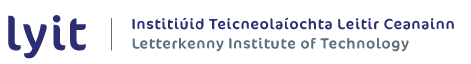 Covid19 Health Status Self-Declaration Form for VISITORSUnder the current Government advice in relation to COVID-19, LYIT require all visitors to LYIT campuses to fill-out the self-declaration form below for public health reasons. LYIT will make a decision on access to the premises based on the answers provided below. Each visitor must complete this form and hand-in at the Main Reception on arrival. N.B. Every question must be answered 										    Yes	         NoThis document will be retained confidentially by LYIT for no longer than 30 days from the date of your visit unless a longer period is required by public authorities.Signature: ___________________________________________Date:____________________Private Data Protection Notice:We are collecting and processing this personal data on the basis of Art. 6 (1) (f) and Art.9 (2) (i) Regulation (EU) 2016/679 (GDPR) being necessary for the purpose of the legitimate interests pursued by LYIT and necessary for protecting our staff, students and visitors against all serious threats to health. We do this as preventive measures for our community to mitigate the risk of a COVID19 outbreak at any of our campus locations. LYIT is logging this data which allows us to support local authorities in case of an outbreak in our community. In such a case, the data will help the authorities to trace transmission of the virus. This data sheet will be stored confidentially (for no more than 30 days) and is not shared with any third party. However, should there be an official request by local authorities for reasons of public interest in the area of public health, then your data may be shared, in accordance with the law. Your data will be deleted one month after collection, unless a longer period is required by the public authorities. Thank you for your cooperation!Name:							Contact Number:Date/Time seeking to visit LYIT:Campus:Purpose of visit to LYIT:   Do you have symptoms of Cough: (A new cough – this can be any kind of cough, not just a dry cough), Fever: (high temperature over 38oC),Runny or blocked nose, Shortness of breath or breathing difficulties, Loss or change to your sense of smell or taste, Flu like symptoms, Nausea, vomiting or diarrhoea, Sore throat Headache.)now or in the past 14 days?Have you been diagnosed with confirmed or suspected COVID-19 infection in the last 14 days?Are you a close contact of a person who is a confirmed or suspected case of COVID-19 in the past 14 days (i.e. less than 2 metres for more than 15 minutes accumulative in 1 day)?Have you been advised by a doctor to self-isolate or cocoon at this time?Are you awaiting the results of a COVID-19 test?Are you returning from outside the Island of Ireland?If YES, follow and implement the advice issued from the Department of An Taoiseach available at https://www.gov.ie/en/publication/b4020-travelling-to-ireland-during-the-covid-19-pandemic/